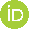 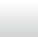 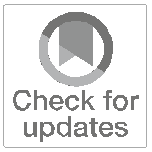 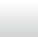 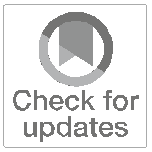 IMPLEMENTASI MANAJEMEN RISIKO KSPPS ALFA NUSA BARRU KEBUMEN DALAM MEMINIMALISIR PEMBIAYAAN BERMASALAHTri Rahayu1, Niken Lestari2, Khotibul Umam3, dan Aminah4PendahuluanLembaga Keuangan Mikro  merupakan bagian keuangan yang melibatkan pihak-pihak yang memerlukan modal dengan pihak-pihak yang mempunyai kelebihan modal, dengan produk dan jasa keuangan sesuai dengan prinsip hukum syariah. Konsep syariah tersebut dapat menjadi keunggulan bagi lembaga keuangan syariah dibandingkan dengan  lembaga keuangan yang tidak menggunakan konsep sayriah (Musdalifah, 2020). Tujuan lembaga tersebut yaitu untuk menyelenggarakan bentuk keuangan berdasarkan dengan kesamarataan, bagihasil, solidaritas, dapat dipercaya, integritas, keselarasan, keterbukaan, melalui lembaga koperasi syariah (Puryana & Nurdiansyah, 2022).KSPPS perkembangannya baik di lingkup masyarakat. KSPPS yaitu lembaga koperasi syariah yang berbadan hukum koperasi, oleh karena itu KSPPS wajib mematuhi Undang-undang Nomor 25 Tahun 1992 tentang Perkoperasian dan Peraturan Pemerintah Nomor 9 Tahun 1995 mengenai dilakukannya simpan pinjam oleh koperasi, serta dipertegas oleh Peraturan Menteri Koperasi dan Usaha Kecil Menengah Nomor 11/PER/M.KUKM/XII/2017 menegnai kegiatan usaha simpan pinjam serta pembiayaan syariah oleh koperasi (Koperasi, 2017). Kegiatan KSPPS yaitu menginformasikan bentuk koperasi syariah yang menggunakan sebuah bentuk keuntungan. Kegiatan KSPPS adalah funding dan landing kepada masyarakat. Funding yaitu menghimpunan dana pada KSPPS dilakukan dalam bentuk tabungan sedangkan pengalokasian dana pada KSPPS dilakukan dalam bentuk pembiayaan.Penyediaan modal berdasarkan perjanjian tertentu disebut dengan pembiayaan(Nadia et al., 2020). Pembiayaan adalah kegiatan KSPPS yang utama jika ditepakan dengan baik dan dapat menunjang keberlangsungan KSPPS. Sumber pendanaan yang disalurkan harus mendatangkan keuntungan berkelanjutan dan selalu berkualitas baik sepanjang masa operasional. Pembiayaan yang dikelola dengan buruk dapat menimbulkan risiko. Pembiayaan yang diberikan mempunyai wujud risiko, khususnya ketidakjelasan atau kurangnya fleksibilitas yang bisa menghalangi imbal hasil pembiayaan(Marbun & Jannah, 2022).Manajemen  risiko merupakan  ilmu tentang bagaimana perusahaan mengambil cara untuk menentukan permasalahan yang dihadapi melalui penerapan beragam strategi manejemen dengan cara komprehensif serta tertata. Manejemen resiko diartikan sebagai sebuah langkah yang dilakukan untuk menentukan risiko, mengukur risiko, mengamati risiko, dan mengelola risiko (Rizki et al., 2022).KSPPS Alfa Nusa Barru adalah sebuah koperasi syariah. Alamat kantor KSPPS Alfa Nusa Barru di Jl. Cendrawasih No. 9 Tamanwinangun, Kebumen. Usaha KSPPS Alfa Nusa Barru diawali sejak tahun 2006. Produk KSPPS Alfa Nusa Barru meliputi simpanan serta penyediaan dana atau pembiayaan. Selain itu, KSPPS Alfa Nusa Barru juga menyalurkan zakat, sedekah, infak.Dalam  produk pembiayaan yang dipasarkan oleh KSPPS Alfa Nusa Barru seluruhnya sering dijumpai problem mengenai produk pembiayaan yang berpotensi menimbulkan resiko. Hal ini yang akan peneliti ditelaah, karena dengan bertambahnya jumlah pembiayaan yang ditawarkan oleh KSPPS pastinya juga terdapat risiko jika salah pengelolaan akan mengkhawatirkan perkembangan KSPPS.Tabel 1.1Anggota Pembiayaan Pada Tahun 2020 Sampai 2022Sumber Data:  KSPPS Alfa Nusa BarruDari data tersebut terlihat terdapat perubahan secara menyeluruh pada jumlah anggota anggota pembiayaan ysng bermasalah di KSPPS Alfa Nusa Barru. Oleh karena itu, perlu melakukan manejemen risiko untuk menentukan dan mengartikan setiap permasalahan yang terjadi terkait pembiayaan. Dalam lembaga keuangan risiko pembiayaan bisa ditaksir dan di kiea-kira pada operasinal bisnis. Pada cara ini, secara konsisten dapat mentaksir, mengawasi dan mencegah risiko. Sehingga peneliti ingin meneliti tentang Analisis Penerapan Manajemen Risiko Pada Pembiayaan Bermasalah Studi Kasus Kspps Alfa Nusa BarruMetodologiPenelitian ini dilakukan dengan menggunakan metode deskriptif dengan menggunakan pendekatan kualitatif (Sugiyono, 2016). Informan dalam penelitian ini antara lain yaitu bagian marketing, bagian pembiayaan, dan manager. Teknik pengumpulan data yaitu menggunakan wawancara, observasi, dan dokumentasi. Cara peneliti mendapatkan data yang menjadi tujuan utama dalam sebuah penelitian. Teknik analisis data dilakukan melalui reduksi data, penyajian data, dan penarikan kesimpulan/verifikasi. Pada tahap pengalisan data dari hasil observasi dan wawancara yang masih acak diperiksa dan dianalisis sehingga dapat diambil kesimpulan dari permasalahan yang diangkat.Hasil dan Pembahasan Faktor Penyebab Pembiayaan Bermasalah Pada KSPPS Alfa Nusa BarruPembiayaan atau bisa disebut financing yang memiliki arti kepercayaan. Maksud dari kepercayaan tersebut adalah bahwa pihak lembaga atau shohibul mal memberikan kepercayaan untuk seseorang dalam melakukan amanah yang diberikan dari lembaga tersebut (Eka Nanda et al., 2022). Pembiayaan adalah suatu  aktivitas penting pada sebuah lembaga keuangan khususnya untuk pemenuhan kebutuhan pembiyaan untuk memenuhi kebutuhan kerugian pada unit usaha (Rusby & Arif, 2022). Kondisi dimana anggota tidak mampu membayar kembali pembiayaan dari koperasi yang sudah disepakati merupakan pembiayaan bermasalah. Pembiayaan  yang  bermasalah merupakan pembiayaan yang dibawah standar yang mana anggoyanya tidak mematuhi ketentuan kesepakatan (Hayati & Inayah, 2022). Baik buruknya financing berdasarkan pada besar pokoknya atas risiko terhadap anggota dalam memenuhi financingnya. Pembiayaan bermsalah lebih cenderung pada risiko yang terjadi dari produk-produk pembiayaan dengan prsentase yang tinggi (Suhaimi, 2019)Nur S. Nuchori, dkk mejelaskan terdapat aktor-faktor penyebab pembiayaan bermasalah yaitu (Nur S. Buchori, 2019):Faktor InternalDisebabkan oleh kecurangan yang dilakukan oleh karyawan.Karyawan kurang mempunyai pengetahuan tentang pengelolaan pembiayaan.Masalah pembiayaan dapat timbul karena karyawan tidak mempunai sikap yang seimbang.Kurangnya pengorganisasian khususnya kesempurnaan sistem operasi dan prosedur yang jarang terjadi.Faktor EksternalDisebabkan oleh karakteristik calon anggota pembiayaanPenyalahgunaan penggunaan dana. Meningkatnya pola konsumsi dan gaya hidup. Lebih mementingkan kepentingan pribadi daripada untuk mengangsur kewajibannya.Faktor bencana alam.Adapaun Dalam KSPPS Alfa Nusa Barru, faktor yang menimbulkan pembiayaan bermasalah antara lain:Faktor InternalFaktor yang disebabkan oleh KSPPS Alfa Nusa Barru merupakan faktor internal, seperti yang disampaikan oleh manajer KSPPS Alfa Nusa Barru Rakhmatika Wulandari (Wulandari, 2023) yaitu :“Kalo faktor internal otomatis ada. Iya itu salah analisis, ada juga sekian persen kita salah menilai atau salah menganalisis orang. Jadi baru di realisasikan satu atau dua bulan itu sudah bermasalah seperti itu berati salah analisis.”Hal tersebut juga disampaikan oleh April Lawati (April Lawati, 2023):“Mungkin dari analisis surveinya kayanya ya. Carane ya uli interview kanane meyakinkan ya mba, tapi mbarang wis di wei duit mleset kanane. Kaya orangnya meyakinkan trus tetangganya juga meyakinkan, ditanyain juga meyakinkan.  Tapi di saat udah dicairkan trus mulai ngangsur trus nyuwun sewune ya kari eror. Lah paling ya itu paling analisisnya kita kurang pas.”Faktor EksternalFaktor yang ditimbulkan oleh anggota merupakan faktor eksternal. Seperti yang disampaikan oleh bagian pembiayaan di KSPPS Alfa Nusa Barru, Rudi Riyanto (Riyanto, 2023) yaitu:“Karena faktor ekonomi usaha sama karakter anggota sih mba, soalnya susah ditebak kalo karakter. Ya biasanya kalo usaha kan karena pasang surut ya, kadang sepi. Kalau kemarin pandemi si mba tahun 2019 sampai 2021 itu kan pandemi, sekarang juga untuk ekonomi juga belum begitu pulih normal karena memang setelah pandemi kan usaha banyak yang mengalami kerugian. Trus karena mungkin ya karena  juga pindah tempat”	 Hal tersebut juga disampaikan oleh Ibu Rakhmatika Wulandari (Wulandari, 2023):“Faktornya banyak sih. Ya itu yang entah tadinya untuk buat usaha ternyata buat kepentingan pribadi, yang akhirnya usahanya ngga berjalan gitu, terus kadang ada faktor juga yang dimana mitra itu atau anggota itu mengutamakan kepentingan pribadinya dulu, punya uang cuma digunakan untuk kepentingan pribadi dulu, untuk anak sekolah dulu, untuk ah kondangan dulu, lah pokoknya banyak. Sehingga mengesampingkan kewajiban setoran angsuran di tempat kita begitu. Ada juga yang merasa karena koperasi asasnya kekeluargaan jadi nggemampang, lebih mengutamakan perbankan itu. Ada juga karena sakit, sakit salah satunya. Ada juga yang waktu di usia yang masih produktif bisa usaha kemudian tiba-tiba sakit, otomatis kan tidak bisa bekerja kan.”Berdasarkan observasi yang dilakukan juga memperlihatkan bahwa faktor penyebab terjadinya pembiayaan bermasalah juga muncul dari anggotanya yaitu seperti sifat anggota yang tidak baik, anggota lebih mendahulukan kepentingan pribadi daripada dengan untuk membayar kewajibannya (Rahayu, 2023).Penerapan Manajemen Risiko Dalam Pembiayaan Bermasalah Pada KSPPS Alfa Nusa BarruDalam setiap kegiataan pembiayaan yang dilakukan, tentunya akan mempunyai risiko. Dengan meningkatnya keuntungan yang didapatkan, maka semakin meningkat juga risiko yang harus dihadapi. Baik itu permasalahan kecil ataupun permasalahan yang besar, oleh karena itu bisa dikelola dengan menerapkan manajemen risiko dengan benar, dengan demikian setiap risiko yang akan muncul dimasa yang akan datang bisa dikendalikan. Analisis 5C dilakukan sebelum pembiayaan diberikan kepada calon anggota yang meliputi (Andini Puspita Sari, 2019):Character. Perkiraan pada sifat calon anggota pembiayaan digunakan untuk mengetahui jika calon anggota memiliki sifat baik, kejujuran, serta dapat dipercaya untuk mengembalikan dananya.Capacity. Perkiraan ini diterapkan untuk melihat kapasitas keuangan dan manajerial calon anggota.Capital. Perkiraan yang diterapkan untuk melihat perkiraan intensitas modal dari calon anggota.Collateral. Adalah perkiraan untuk melihat jaminan yang diberikan oleh calon anggota, dengan demikian dapat ditaksir berapa pembiayaan yang akan dicairkan.Condition of Economy. Adalah perkiraan terhadap kondisi ekonomi. Sehingga perlu memantau jenis usaha calon anggota yang mempunyai kesanggupan finansial.Analisis tersebut dapat mengidentifikasi risiko yang akan muncul pada anggota pembiayaan. Seperti yang dijelaskan oleh Rudi Riyanto selaku bagian pembiayaan sebagai berikut (Riyanto, 2023):“Kita menganalisis dari karakter, terus kemampuan trus usaha trus kondisi ekonomi dan jaminan. Terutama kita satu menganalisisnya satu yang punya usaha atau kemampuannya trus karakternya itu kan karakternya itu bertanggungjawab bisa di percaya juga di kita minta rekomendasi dari mungkin orang sekitar apa teman dekat lah, apa yang lebih kenal dari pada calon  anggota tersebut.”Hal tersebut disampaikan juga oleh Rakhmatika Wulandari (Wulandari, 2023):“Ketika ada pengajuan masuk kita analisis, satu memang dari segi agunan atau jaminan. Analisisnya selain jaminan kita juga liat usahanya. Terus kemudian tetangga sekitar, lingkungan sekitar, orang-orang sekitar itu kan  kita nanya. Contohnya tetangganya bagaimana kan biasanya tetangga bisa menilai kalo memang itu dari segi ekonomi  atau karakter misalnya orang terdekat  yang lebih paham gitu kan.”Setelah analisis dilakukan, monitoring yang dilakukan KSPPS Alfa Nusa Barru sebagaimana yang disampaikan oleh selaku Manager Rakhmatika Wulandari sebagai berikut (Wulandari, 2023):“Strateginya yaitu selalu dikasih tau informasi misal besok sudah jatuh tempo gitu kan. Biasanya kita pakai penjemputan angsuran yaitu kita ngambil ke rumahnya kaya gitu”Setelah dilakukannya pemantauan atau monitoring pembiayaan terhadap anggota pembiayaan maka diperlukan pembagian kategori pembiayaan. Seperti yang disampaikan oleh bagian pembiayaan Rudi Riyanto sebagai berikut (Riyanto, 2023):“Disini ada lancar, kurang lancar, diperhatikan dan macet. Ada 4. Kalo lancar ya yang tiap bulan ngangsur. Tiga bulan tiga bulan kalo ngga salah mba. Tiga bulan lancar tiga bulan ngasih. Trus kurang lancar mungkin tiga bulan pertama ngga masuk nanti bulan ketiga lancar. Diperhatikan sama macet  seperti itu.”Hal tersebut disampaikan juga oleh Rakhmatika Wulandari (Wulandari, 2023):“Ada  yang  lancar, kurang lancar, diperhatikan, dan macet, seperti itu. Kalau masih kaya tahap-tahap kaya kurang lancar itu biasanya angsurannya tidak penuh beberapa bulan seperti itu. Tapi kalo beberapa bulan beturut-turut setorannya tidak anu tidak sesuai dengan perjanjian, tidak sesuai dengan ketentuan itu udah termasuk yang kurang lancar  gitu, kalo yang bahkan ada yang sama sekali setiap bulannya beberapa bulan itu yang ngga mampu setornah itu masuk kategori yang macet.”Pembiayaan bermasalah tidak dapat disepelekan begitu saja. Dengan semakin bertambahnya pembiayaan bermasalah dapat mempengaruhi kesehatan koperasi dan kelangsungan hidupnya. Oleh karena itu  dilakukan dengan berbagai macam cara untuk menghindari pembiayaan bermasalah(Zahratunnisa et al., 2023). Supaya bisa menangani kredit macet koperasi harus menilai keseriusan masalah yang terjadi seperti apa koperasi menyelesaikan permasalahan financing selanjutnya ditentukan dari tinggi rendahnya permasalahan tersebut (Maidawati, 2022). Dari strategi yang dilakukan penyelesaian pembiyaan bermasalah dapat dilakukan dengan restrukturisasi pembiayaan serta pengambilan aset atau jaminan yaitu sebagai berikut:Restrutukrisasi pembiayaan dapat diterapkan sebagai berikut (Khotibul Umam, 2016):Rescheduling, (penjadwalan kembali) ialah mengubah penjadwalan pembayaran atau jangka waktu komitmen anggotanya.Reconditioning, (persyaratan kembali) ialah mengubah sebagian atau semua kebutuhan keuangan tanpa menambah sisa pokok kewajiban pokok anggota yang wajib disetorkan kepada koperasiRestructuring, (penataan kembali) ialah mengubah persyaratan pembiayaan.Pengambilan aset atau jaminan merupakan peralihan suatu sekuritas dapat dilaksanakan dengan dua cara yaitu yang pertama dengan cara melalang barang jaminan yang kedua dengan cara penjulan dibawah tangan dengan izin dari pemillik sekuritas. Sebelum jaminan dialihkan koperasi wajib melakukan perkiraan pada jaminan untuk menentukan harga wajarnya dari jaminan tersebut (Andrianto & Firmansyah, 2019).Ada beberapa tindakan yang dilakukan KSPPS Alfa Nusa Barru dalam menangani pembiayaan bermasalah. Adapun cara untuk menangani pembiayaan bermasalah di KSPPS Alfa Nusa Barru sebagaimana yang disampaikan oleh manager Ibu Rakhmatika Wulandari sebagai berikut (Wulandari, 2023):“Ada yang kita bantu jual asetnya mau gitu kan karena memang merasa saya sudah tidak sanggup lagi untuk setor punyanya aset jaminan itu, kaya gitu. Ada juga yang mau di reschedulling tapi  ada yang ,mau ada juga yang tidak. Karena merasa memang dirinya tidak mampu untuk anu setoran sesuai dengan perjanjian  yang sebelumnya ya kita reschedulling.”Hal tersebut disampaikan juga oleh Ibu April Lawati (April Lawati, 2023): “Dari jaminan. Kita mbantu menjualkan jaminannya, kita datangi kalo misal pembiayaan bermasalah kita sampaikan jaminannya, solusinya seperti itu. Kalo misal ngga lancar kita datangi atau silaturahmi. Sampaikan jaminannya, kalau misalkan jaminannya motor, apakah kita mau mbantu jual atau dikasih tenggang waktu tenggang. Misalkan kalau dikasih waktu tenggang 2 minggu atau 3  minggu lunas ada yang seperti itu, ada juga yang minta dijualkan trus nanti buat ngangsur ya ada. Seperti itu.”Analisis Penerapan Manajemen Risiko Dalam Pembiayaan Bermasalah Pada KSPPS Alfa Nusa BarruRisiko merupakan sesuatu yang memungkinkan terjadinya kerugian, sehingga cara mencegahnya yaitu dengan mengambil keputusan. Dalam lemabaga keuangan perbankan maupun non bank terdapat banyak risiko-risiko yang muncul, risiko yang sering muncul adalah risiko pembiyaan. Risiko pembiayaan merupakan risiko yang terjadi akibat anggota tidak mampu membayar kewajibannya. Dengan demikian manajemen risiko perlu diterapkan dalam KSPPS Alfa Nusa Barru yang bertujuan untuk mencegah terjadinya pembiayaan bermasalah. Pembiayaan bermasalah terebut ditimbulkan oleh dua faktor, yaitu faktor internal dan faktor eksternal antara lain:Faktor InternalFaktor tersebut merupakan faktor yang disebabkan dari dalam atau pihak koperasi. Faktor tersebut yaitu:Bagian pembiayaan kurang memperhatikan dalam menganalisis 5CPada saat melaksanakan prosedur pembiayaan, bagian pembiayaan harus selalu teliti dalam menganalisis 5C. Analisis 5C tidak hanya dilaksanakan ketika sebelum pembiayaan diberikan ke calon anggota, tetapi analisis tersebut juga dilakukan sampai pembiayaan diberikan ke anggota. Karena koperasi harus selalu memantau anggota pembiayaan dilihat dari aspek-aspek analisis yang dilaksanakan, untuk mengurangi timbulnya suatu pembiayaan bermasalah dimasa yang akan datang.Salah analisa terhadap kemampuan anggota dalam membayar kewajibannyaKemampuan anggota dalam membayar kewajibannya dapat menimbulkan pembiayaan bermasalah. Apabila kemampuan anggota tidak mampu membayar kewajibannya, maka bisa dikatakan calon anggota tersebut tidak  layak menerima pembiayaan. Maka bagaian harus teliti dalam mengalisa kemampuan anggotanya dengan tepat, untuk mencegah terjadinya pembiayaan bermasalah.Faktor EksternalFaktor tersebut merupakan faktor yang disebabkan dari anggotanya. Faktor tersebut yaitu:Keadaan ekonomi atau usahanya yang tidak menentu sehingga pendapatannya berkurangPerekonomian anggota dipengaruhi dari hasil usahanya. Akan tetapi usaha pastinya tidak menentu. Misalkan ada yang sepi pembeli, hal tersebut tentunya dapat menyebabkan anggota tidak mampu membayar kewajibannya.Berpindah tempatBerpindah tempat adalah faktor penyebab timbulnya pembiayaan bermasalah karena anggota tersebut yang berpindah tempat susah untuk ditemui.Jatuh sakit atau tidak bekerjaKeadaan anggota yang jatuh sakit atau tidak bekerja tentunya mempengaruhi pendapatan yang didapatkan. Dari keadaan anggota yang seperti itu tentunya dapat menyebabkan keterlambatan dalam membayar kewajibannya.Karakter anggota yang burukKarakter anggota yang kurang baik tentunya dapat menyebabkan pembiayaan bermasalah. Karakter nasabah yang buruk misalkan seperti anggota yang dengan sengaja tidak membayar kewajibannya meskipun mampu membayar kewajibannya tetapi lebih mementingkan untuk keperluan yang lain.Penerapan manajemen risiko yang diterapkan dalam KSPPS Alfa Nusa Barru yaitu pada saat analisis calon pembiayaan diberikan sampai akhir pembiayaan. Sebagai berikut penerapan manajemen risiko yang diterapkan:Identifikasi Risiko KSPPS Alfa Nusa Barru dalam mengidenntifikasi risiko yaitu dengan menggunakan analisis 5C yaitu dilihat dari karakter calon anggotanya, kemampuan calon anggotanya dalam mengangsur pembiayaan, keadaan usaha yang dilakukan calon anggota, jaminan yang digunakan dan kondisi ekonomi calon anggota. Setelah analisis tersebut dilakukan maka KSPPS Alfa Nusa Barru dapat mengetahui layak atau tidaknya calon anggota untuk menerima pembiayaan. Selain dari analisis 5C yang dilakukan, calon anggota juga harus melengkapi dokumen, seperti dokumen yang berkaitan dengan syarat pengajuan pembiayaan. Dengan cara analisis pembiyaan dan kelengkapan dokumen dalam mengidentifikasi risiko dapat menentukan apa saja risiko yang akan muncul.Pengukuran RisikoPengukuran risiko yang dilakukan KSPPS Alfa Nusa Barru sebagai tolak ukur pembiyaan bermasalah. KSPPS Alfa Nusa Barru memiliki 4 kategori pembiyaan dalam pengukuran risiko meliputi lancar, kurang lancar, diperhatikan, dan macet. Dari empat kategori yang diterapkan, koperasi dapat mengelompokkan risiko pembiayaannya. Sehingga dari perbedaan kategori pembiayaan tersebut koperasi bisa menerapkan manajemen risiko yang tepat untuk menangani masalah pembiayaan berdasarkan 4 kategori tersebut.Pemantauan RisikoPemantauan yang dilakukan KSPPS Alfa Nusa Barru untuk memantau kondisi calon anggota sejak sebelum pembiayaan diberikan, yaitu pada saat menganalisa anggota. Pemantauan harus dilakukan secara berskala dan terus menerus. Pemantauan yang dilakukan KSPPS Alfa Nusa Barru sebelum pembiayaan diberikan seperti survei ke tempat calon anggota untuk melihat agunan yang akan diajukan oleh calon anggota dan pada saat pembiayaan sudah diberikan yaitu dengan melakukan pengawasan terhadap anggota seperti sering mengunjungi anggota pembiayaan untuk melihat bagaimana kondisi usahanya. Selain itu bagian pembiayaan maupun marketing juga harus mengingatkan waktu jatuh tempo terkait angsurannya para anggota pembiayaan,supaya tidak terjadi pembiayaan bermasalah. Pengendalian RisikoPengendalian risiko adalah metode yang utama dalam manajemen risiko karena realisasi dari upaya pengelolaan risiko. Pengendalian risiko yang dilakukan KSPPS Alfa Nusa Barru apabila terjadi pembiayaan bermasalah yaitu dengan mencari solusi alternative dengan membantu menjualkan jaminannya supaya kewajibannya terbayar. Sedangkan penyelesaian pembiayaan bermasalah berdasarkan laporan RAT yaitu Melakukan penjadwalan kembali (Reschedulling) berdasarkan Fatwa DSN MUI Nomor 48/DSN-MUI/II/2005 mengenai penjadwalan kembali tagihan murobahah, menggunakan Fatwa DSN MUI Nomor 27/DSN-MUI/III/2002 mengenai al-ijarah muntayihah bi tamlik, menggunakan Fatwa DSN MUI Nomor 73/DSN-MUI/XI/2008 mengenai musyarokah mutanaqisoh.Bisa diketahui bahwa penerapan manajemen risiko yang dilakukan oleh KSPPS Alfa Nusa Barru sudah berjalan dengan baik tentunya dalam jumlah anggota pembiayaan bermasalah. Dapat dilihat dari hasil perubahan setiap tahunnya. Pada tahun 2020 merupakan tahun dimana masih pandemi sehingga jumlah anggota pembiayaan bermasalah yaitu sebanyak 240 anggota, kemudian mengalami penurunan pada tahun 2021 sehingga menjadi 175 anggota, dan untuk tahun 2022 juga mengalami penurunan meskipun penurunannya masih sedikit  yaitu sebanyak 170 anggota.KesimpulanPembiayaan bermasalah pada KSPPS Alfa Nusa Barru disebabkan oleh dua faktor ialah faktor internal dan faktor eksternal. Faktor yang disebabkan oleh pihak oleh KSPPS itu sendiri merupakan faktor internal, faktor internal seperti kurang memperhatikan analisis calon anggota pada bagian pembiayaan. Selanjutnya faktor eksternal adalah faktor yang berasal dari luar KSPPS yaitu angggotanya merupakan kondisi perekonomian anggota yang kurang stabil, anggota yang pindah tempat tinggal, terkena musibah yaitu jatuh sakit  dan tidak bisa bekerja lagi, sifat buruk anggota seperti mengutamaan kepentingannya sendiri dibandingkan kewajibannya.Penerapan manajemen risiko yang dilakukan oleh KSPPS Alfa Nusa Barru Kebumen dalam meminimalisir pembiayaan bermasalah, melalui identifikasi risiko, mengukur risiko, memantau risiko, dan mengendalikan risiko. Cara mengidentifikasi risiko yaitu dengan melakukan analisis 5C serta dilengkapi dokumen  terkait pembiayaan, cara mengukur risiko yaitu dengan mengklasifikasi anggota pembiayaan, cara memantau yaitu dengan cara mengawasi atau monitoring terhadap anggota, kegiatan ini dilakukan oleh bagain lapangan untuk memberitahu anggota bahwa akan jatuh tempo, untuk mengendalikan risiko terutama dengan melakukan penjadwalkan ulang (reshcedulling) seta menjualkan jaminan dari anggota.Referensi Andini Puspita Sari. (2019). Penilaian Calon Debitur Character, Capacity, Capital, Collateral, Condition. Wadiah, 3(2), 193–212. https://doi.org/10.30762/wadiah.v3i2.3009Andrianto, & Firmansyah, M. A. (2019). Manajemen Bank Syariah ( Implementasi Teori dan Praktek ). CV. Penerbit Qiara Media, 536.April Lawati. (2023). Hasil wawancara dengan marketing KSPPS Alfa Nusa Barru. 3.Eka Nanda, F., Ni, A., Rahmatika,  mati, & Abdul Wahab Hasbullah, U. K. (2022). Penerapan Manajemen Risiko Pada Pembiayaan Bermasalah Di Dalam Koperasi Syariah. Penelitian Ekonomi Dan Bisnis Islam |, 3(2), 39–48.Hayati, R., & Inayah, N. (2022). Peran Account Officer Dalam Meminimalisir Risiko Pembiayaan Bermasalah Pada PT Bank Sumut Kntor Cabang Syariah Medan. Jurnal Ilmu Komputer, Ekonomi Dan Manajemen (JIKEM), 1(1), 129–138. www.jurnal ilmiah perbankan.comKhotibul Umam, S. B. U. (2016). Perbankan Syariah Dasar-dasar dan Dinamika Perkembangannya di Indonesia. PT. Rajagrafindo Persada,.Koperasi, K. dan U. (2017). Pelaksanaan Kegiatan Usaha Simpan Pinjam Dan Pembiayaan Syariah Oleh Koperasi. Kemenkop-Ukm, 86.Maidawati. (2022). Pembiayaan bermasalah dan implikasinyanya terhadap kesejahteraan anggota pada kspps bmt jati baru padang. Menara Ekonomi, VIII(1), 49–57. https://www.jurnal.umsb.ac.id/index.php/menaraekonomi/article/view/3282Marbun, T. D., & Jannah, N. (2022). Strategi Manajemen Resiko dalam Upaya Mengatasi Pembiayaan Murabahah Bermasalah pada PT.BPRS Puduarta Insani Cabang Uinsu. SAUJANA : Jurnal Perbankan Syariah Dan Ekonomi Syariah, 4(01), 71–89. https://doi.org/10.59636/saujana.v4i01.56Musdalifah, A. R. (2020). Strategi Penyelesaian Pembiayaan Bermasalah Untuk Mencegah Financing Distress Pada Bank Syariah Mandiri Cabang Bone. 3(1), 43–72. https://jurnal.iain-bone.ac.id/index.php/altsarwah/article/view/860/pdfNadia, S., Hasnita, N., & Inaliana. (2020). Sarah, Nevi Hasnita, Isnaliana │ Analisis Penerapan Manajemen Risiko. Jimbes, 1 Nomor 2.Nur S. Buchori, D. (2019). Manajemen Koperasi Syariah Teori dan Praktik. PT. Rajagrafindo Persada.Puryana, P. P., & Nurdiansyah, D. (2022). Analisis Manajemen Risiko Pada Pembiayaan Murabahah Di Koperasi Syariah Al-Barokah Tabungan Amanah Islami (TAMI) Kota Cimahi. STAR Â€“ Study & Accounting Research, 19(1), 26–34. http://jurnalstar.stembi.ac.id/index.php/jurnalstar/article/view/130%0Ahttp://jurnalstar.stembi.ac.id/index.php/jurnalstar/article/download/130/100Rahayu, T. (2023). Observasi langsung. 2023.Riyanto, R. (2023). Wawancara dengan bagian pembiayaan di KSPPS Alfa Nusa Barru. 2021.Rizki, D., Noor Athief, F. H., & Puspitaningrum, D. (2022). Penerapan Manajemen Risiko Terhadap Pembiayaan Bermasalah Pada Masa Pandemi Covid-19. Al Iqtishod: Jurnal Pemikiran Dan Penelitian Ekonomi Islam, 10(2), 16–36. https://doi.org/10.37812/aliqtishod.v10i2.525Rusby, Z., & Arif, M. (2022). Manajemen Perbankan Syariah. https://repository.uir.ac.id/18071/1/Manajemen Perbankan Syariah_2022.pdfSugiyono. (2016). Metode Penelitian Kuantitatif, Kualitatif dan Kombinasi (Mixed Methods). In Alfabeta. Alfabeta.Suhaimi. (2019). Pembiayaan Bermasalah pada Bank Syariah. 176–191.Wulandari, R. (2023). Hasil wawancara dengan manajer KSPPS Alfa Nusa Barru.Zahratunnisa, Z., Sari, K. I. M., & ... (2023). Strategi Penanganan Pembiayaan Bermasalah di Bank Syariah. JIOSE: Journal of …, 2, 93–106.*Korespondensi :Email : khotibul_umam@Iainmadura.ac.idAbstrak Tujuan dari penelitian ini adalah untuk mengidentifikasi faktor timbulnya  pembiayaan bermasalah serta penerapan manajemen risiko dalam upaya meminimalisir pembiayaan bermasalah di KSPPS Alfa Nusa Barru. Metode penelitian dalam penelitian  adalah kualitatif. Subyek penelitiannya adalah Manager serta dua orang dari bagian pembiayaan dan bagian marketing. Teknik pengumpulan data yang dilakukan adalah observasi, wawancara, dan dokumentasi. Teknik analisis data yang digunakan dengan  mereduksi data, menyajikan data, dan menarik kesimpulan. Penelitian ini menunjukkan hasil seperti faktor penyebab pembiayaan bermasalah meliputi faktor internal dan faktor eksternal. Untuk penerapan manajemen risiko yang dilalukan adalah indentifikasi risiko, penilaian risiko, memonitoring risiko, dan mengendalikan risiko. Berdasarkan eempat langkah manajemen risiko tersebut antara lain yaitu analisis 5C serta pengisian dokumen, pengelompokan atau klasifikasi financing, tindak lanjut anggota, tindak lanjut keuangan dan pemasaran untuk mengingatkan anggota, langkah yang dilakukan untuk menyelesaikan  kredit macet yang dilakukan di KSPPS Alfa Nusa Barru mengatur ulang sumber daya keuangan dan membantu menjual jaminan anggota. The aim of this research is to identify the factors that cause problematic financin and risk management standards in efforts to prevent financing problematic at KSPPS Alfa Nusa Barru.The research method used is qualitative. The research subjects were manager and two people from the financing departement  and marketing departements. The data collection techniques used warre observation, interviews, and documentation. Data analysis techniques used is reducing data, presenting data, and drawing  conclusions.The researchs show results such as factors that cause financing casing financing problems include internal factor and external factor. The risk managementpolicies used are risk identification,measurement risk monitoring and risk control. Based on the four risk management steps they include 5C analysis and document filling grouping or classifications of financings member follow up financial and marketing follow up to remind members resolution of problematic financing carried out at KSPPS Alfa Nusa Barru reorganizing financial resources and help sell member guaranteesAfiliasi Penulis :1,2Institut Agama Islam Nahdlatul Ulama (IAINU) Kebumen3Institut Agama Islam Negeri Madura4Sekolah Tinggi Ekonomi Islam Al-Ishlah CirebonAbstrak Tujuan dari penelitian ini adalah untuk mengidentifikasi faktor timbulnya  pembiayaan bermasalah serta penerapan manajemen risiko dalam upaya meminimalisir pembiayaan bermasalah di KSPPS Alfa Nusa Barru. Metode penelitian dalam penelitian  adalah kualitatif. Subyek penelitiannya adalah Manager serta dua orang dari bagian pembiayaan dan bagian marketing. Teknik pengumpulan data yang dilakukan adalah observasi, wawancara, dan dokumentasi. Teknik analisis data yang digunakan dengan  mereduksi data, menyajikan data, dan menarik kesimpulan. Penelitian ini menunjukkan hasil seperti faktor penyebab pembiayaan bermasalah meliputi faktor internal dan faktor eksternal. Untuk penerapan manajemen risiko yang dilalukan adalah indentifikasi risiko, penilaian risiko, memonitoring risiko, dan mengendalikan risiko. Berdasarkan eempat langkah manajemen risiko tersebut antara lain yaitu analisis 5C serta pengisian dokumen, pengelompokan atau klasifikasi financing, tindak lanjut anggota, tindak lanjut keuangan dan pemasaran untuk mengingatkan anggota, langkah yang dilakukan untuk menyelesaikan  kredit macet yang dilakukan di KSPPS Alfa Nusa Barru mengatur ulang sumber daya keuangan dan membantu menjual jaminan anggota. The aim of this research is to identify the factors that cause problematic financin and risk management standards in efforts to prevent financing problematic at KSPPS Alfa Nusa Barru.The research method used is qualitative. The research subjects were manager and two people from the financing departement  and marketing departements. The data collection techniques used warre observation, interviews, and documentation. Data analysis techniques used is reducing data, presenting data, and drawing  conclusions.The researchs show results such as factors that cause financing casing financing problems include internal factor and external factor. The risk managementpolicies used are risk identification,measurement risk monitoring and risk control. Based on the four risk management steps they include 5C analysis and document filling grouping or classifications of financings member follow up financial and marketing follow up to remind members resolution of problematic financing carried out at KSPPS Alfa Nusa Barru reorganizing financial resources and help sell member guaranteesRiwayat Artikel :Penyerahan : Tanggal, Bulan, TahunRevisi       : Tanggal, Bulan, TahunDiterima    : Tanggal, Bulan, TahunDiterbitkan : Tanggal, Bulan, TahunAbstrak Tujuan dari penelitian ini adalah untuk mengidentifikasi faktor timbulnya  pembiayaan bermasalah serta penerapan manajemen risiko dalam upaya meminimalisir pembiayaan bermasalah di KSPPS Alfa Nusa Barru. Metode penelitian dalam penelitian  adalah kualitatif. Subyek penelitiannya adalah Manager serta dua orang dari bagian pembiayaan dan bagian marketing. Teknik pengumpulan data yang dilakukan adalah observasi, wawancara, dan dokumentasi. Teknik analisis data yang digunakan dengan  mereduksi data, menyajikan data, dan menarik kesimpulan. Penelitian ini menunjukkan hasil seperti faktor penyebab pembiayaan bermasalah meliputi faktor internal dan faktor eksternal. Untuk penerapan manajemen risiko yang dilalukan adalah indentifikasi risiko, penilaian risiko, memonitoring risiko, dan mengendalikan risiko. Berdasarkan eempat langkah manajemen risiko tersebut antara lain yaitu analisis 5C serta pengisian dokumen, pengelompokan atau klasifikasi financing, tindak lanjut anggota, tindak lanjut keuangan dan pemasaran untuk mengingatkan anggota, langkah yang dilakukan untuk menyelesaikan  kredit macet yang dilakukan di KSPPS Alfa Nusa Barru mengatur ulang sumber daya keuangan dan membantu menjual jaminan anggota. The aim of this research is to identify the factors that cause problematic financin and risk management standards in efforts to prevent financing problematic at KSPPS Alfa Nusa Barru.The research method used is qualitative. The research subjects were manager and two people from the financing departement  and marketing departements. The data collection techniques used warre observation, interviews, and documentation. Data analysis techniques used is reducing data, presenting data, and drawing  conclusions.The researchs show results such as factors that cause financing casing financing problems include internal factor and external factor. The risk managementpolicies used are risk identification,measurement risk monitoring and risk control. Based on the four risk management steps they include 5C analysis and document filling grouping or classifications of financings member follow up financial and marketing follow up to remind members resolution of problematic financing carried out at KSPPS Alfa Nusa Barru reorganizing financial resources and help sell member guaranteesKata Kunci : Manajemen Risiko, Pembiayaan BermasalahKeyword : Keyword1, Keyword2, Keyword3Risk Management, Problematic FinancingAbstrak Tujuan dari penelitian ini adalah untuk mengidentifikasi faktor timbulnya  pembiayaan bermasalah serta penerapan manajemen risiko dalam upaya meminimalisir pembiayaan bermasalah di KSPPS Alfa Nusa Barru. Metode penelitian dalam penelitian  adalah kualitatif. Subyek penelitiannya adalah Manager serta dua orang dari bagian pembiayaan dan bagian marketing. Teknik pengumpulan data yang dilakukan adalah observasi, wawancara, dan dokumentasi. Teknik analisis data yang digunakan dengan  mereduksi data, menyajikan data, dan menarik kesimpulan. Penelitian ini menunjukkan hasil seperti faktor penyebab pembiayaan bermasalah meliputi faktor internal dan faktor eksternal. Untuk penerapan manajemen risiko yang dilalukan adalah indentifikasi risiko, penilaian risiko, memonitoring risiko, dan mengendalikan risiko. Berdasarkan eempat langkah manajemen risiko tersebut antara lain yaitu analisis 5C serta pengisian dokumen, pengelompokan atau klasifikasi financing, tindak lanjut anggota, tindak lanjut keuangan dan pemasaran untuk mengingatkan anggota, langkah yang dilakukan untuk menyelesaikan  kredit macet yang dilakukan di KSPPS Alfa Nusa Barru mengatur ulang sumber daya keuangan dan membantu menjual jaminan anggota. The aim of this research is to identify the factors that cause problematic financin and risk management standards in efforts to prevent financing problematic at KSPPS Alfa Nusa Barru.The research method used is qualitative. The research subjects were manager and two people from the financing departement  and marketing departements. The data collection techniques used warre observation, interviews, and documentation. Data analysis techniques used is reducing data, presenting data, and drawing  conclusions.The researchs show results such as factors that cause financing casing financing problems include internal factor and external factor. The risk managementpolicies used are risk identification,measurement risk monitoring and risk control. Based on the four risk management steps they include 5C analysis and document filling grouping or classifications of financings member follow up financial and marketing follow up to remind members resolution of problematic financing carried out at KSPPS Alfa Nusa Barru reorganizing financial resources and help sell member guaranteesTahunJumlah Anggota PembiayaanJumlah Anggota Pembiayaan Bermasalah20202.52824020212.58517520222.620170